Scenariusz zajęć zdalnych dla dzieci 4-letnichOpracowanie: nauczyciele wychowania przedszkolnego SPP w WolanowieTemat zajęć: Malowany wózekGrupa: 4- latkiCele ogólne:wzmacnianie więzi rodzinnychrozwijanie mowyzna stroje postaci z różnych bajek, baśniCele szczegółowe- dziecko:swobodnie wypowiada się na określony tematodpowiada na pytania rysuje siebie przebranego za wybraną postaćdoskonali sprawność manualnąRealizacja zadań zgodna z podstawą programową.Kompetencje kluczowe: Porozumiewanie się w języku ojczystym:wypowiadanie się na temat zwierząt z zagrodyrozumienie i wykonywanie poleceń Umiejętność uczenia się:odwoływanie się do doświadczeń i posiadanej wiedzyMetody pracy:–	czynne: ćwiczeń, zadań stawianych dziecku oraz kierowania własną działalnością–	słowne: rozmowa kierowana, objaśnienia i instrukcjeFormy pracy: indywidualna Środki dydaktyczne:Karta pracy cz.2 str. 35(załącznik 1), kredki lub mazaki.Przebieg zajęć:Wspólne oglądanie obrazków przedstawiających stroje dzieci. (załącznik 1)Rodzic pokazuje dziecku kartę pracy na której są obrazki przedstawiające stroje. Dziecko na podstawie obrazka opisuje strój i odgaduje, jakie postacie odegrają dzieci, które się w nie przebiorą.Praca plastyczna w karcie pracy cz. 2 str. 35 (załącznik 1)Dziecko samodzielnie rysuje kredkami lub mazakami w pustej ramce siebie przebranego za ulubioną baśniową postać lub ulubione zwierzę.Zabawa ruchowa „Stary Niedźwiedź mocno śpi”Dziecko leży kuca skulone i udaje śpiącego niedźwiedzia. Rodzic i rodzeństwo chodzą w koło "niedźwiedzia" i powtarza słowa: Stary niedźwiedź mocno śpi, stary niedźwiedź mocno śpi, my sie go boimy, na palcach chodzimy, jak się zbudzi to nas zje, jak się zbudzi, to nas zje. Pierwsza godzina niedźwiedź śpi, druga godzina niedźwiedź chrapie. trzecia godzina niedźwiedź łapie! i w tym czasie niedźwiedź się budzi i "rzuca się" w stronę rodziców i rodzeństwa. Osoby uciekają, żeby nie dać się złapać niedźwiedziowi. Rodzic lub rodzeństwo, które zostanie złapane przez niedźwiedzia, zostaje "niedźwiedziem".EwaluacjaRozmowa rodzica z dzieckiem na temat przeprowadzonych zajęć. Podziękowanie dziecku za wspólną zabawę. Pochwalenie dziecka i zachęcenie go do dalszej pracy.Załącznik 1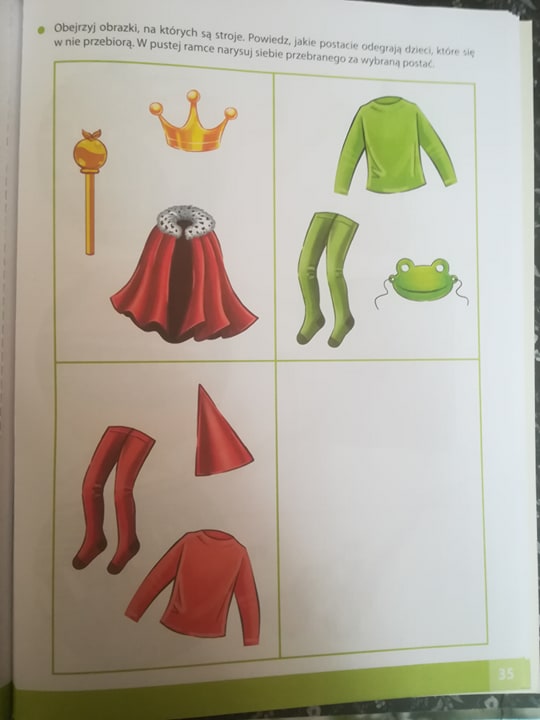 